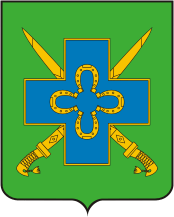 АДМИНИСТРАЦИЯ СТАРОМЫШАСТОВСКОГО СЕЛЬСКОГО ПОСЕЛЕНИЯ ДИНСКОГО РАЙОНАПОСТАНОВЛЕНИЕ от 30 января 2023 года                                                                         №- 21станица СтаромышастовскаяОб утверждении реестра муниципальных услуг (функций по осуществлению муниципального контроля), предоставляемых (исполняемых) администрацией Старомышастовского сельского поселения Динского района В соответствии с Федеральным законом от 27.07.2010 № 210-ФЗ «Об организации предоставления государственных и муниципальных услуг», руководствуясь уставом Старомышастовского сельского поселения п о с т а н о в л я ю:Утвердить реестр муниципальных услуг (функций по осуществлению муниципального контроля), предоставляемых (исполняемых) администрацией Старомышастовского сельского поселения Динского района.Признать утратившим силу постановление администрации Старомышастовского сельского поселения Динского района от 16.03.2020 года № 53 «Об утверждении перечня муниципальных услуг администрации Старомышастовского сельского поселения Динского района, предоставление которых посредством комплексного запроса в многофункциональном центре предоставления государственных и муниципальных услуг не осуществляется» Признать утратившим силу постановление администрации Старомышастовского сельского поселения Динского района от05.02.2021 года № 26 «Об утверждении реестра муниципальных услуг (функций по осуществлению муниципального контроля), предоставляемых (исполняемых) администрацией Старомышастовского сельского поселения Динского района»Общему отделу администрации Старомышастовского сельского поселения Динского района (Велигоцкая) официально опубликовать данное постановление на официальном сайте администрации Старомышастовского сельского поселения в информационно-телекоммуникационной сети интернет.Контроль за выполнением настоящего постановления оставляю за собой.Постановление вступает в силу после его официального опубликования.Исполняющий обязанностиглавы Старомышастовскогосельского поселения                                                                         Е.И. КопийЛИСТ СОГЛАСОВАНИЯпроекта постановления администрации Старомышастовского сельского поселения Динского района от 30 января 2023г. № 21Об утверждении реестра муниципальных услуг (функций по осуществлению муниципального контроля), предоставляемых (исполняемых) администрацией Старомышастовского сельского поселения Динского района Проект подготовлен и внесен:Начальник общего отдела                                                      А.А. ВелигоцкаяПРИЛОЖЕНИЕ УТВЕРЖДЕНОпостановлением администрацииСтаромышастовского сельского поселенияот 30 января 2023 года № 21Реестр муниципальных услуг (функций по осуществлению муниципального контроля), предоставляемых (исполняемых) администрацией Старомышастовского сельского поселения Динского районаИсполняющий обязанностиглавы Старомышастовскогосельского поселения                                                                               Е.И. Копий№ п/пНаименование муниципальной услуги (функции по осуществлению муниципального контроля)Наименование муниципальной услуги (функции по осуществлению муниципального контроля)1. Муниципальные услуги1. Муниципальные услуги1. Муниципальные услуги1. Муниципальные услуги1. Муниципальные услуги1.1. Земельные и имущественные отношения1.1. Земельные и имущественные отношения1.1. Земельные и имущественные отношения1.1. Земельные и имущественные отношения1.1. Земельные и имущественные отношения1Предоставление в собственность, аренду, безвозмездное пользование земельного участка, находящегося в муниципальной собственности, без проведения торговПредоставление в собственность, аренду, безвозмездное пользование земельного участка, находящегося в муниципальной собственности, без проведения торгов2Предоставление земельных участков, находящихся в муниципальной собственности, на которых расположены здания, сооружения, в собственность, арендуПредоставление земельных участков, находящихся в муниципальной собственности, на которых расположены здания, сооружения, в собственность, аренду3Заключение соглашения о перераспределении земель и (или) земельных участков, находящихся в муниципальной собственности, и земельных участков, находящихся в частной собственностиЗаключение соглашения о перераспределении земель и (или) земельных участков, находящихся в муниципальной собственности, и земельных участков, находящихся в частной собственности4Выдача разрешения на использование земель или земельного участка, находящихся в муниципальной собственностиВыдача разрешения на использование земель или земельного участка, находящихся в муниципальной собственности5Заключение дополнительного соглашения к договору аренды земельного участка, договору безвозмездного пользования земельным участкомЗаключение дополнительного соглашения к договору аренды земельного участка, договору безвозмездного пользования земельным участком6Предоставление земельных участков, находящихся в муниципальной собственности, отдельным категориям граждан в собственность бесплатноПредоставление земельных участков, находящихся в муниципальной собственности, отдельным категориям граждан в собственность бесплатно7Предоставление в аренду без проведения торгов земельного участка, который находится в муниципальной собственности, на котором расположен объект незавершенного строительстваПредоставление в аренду без проведения торгов земельного участка, который находится в муниципальной собственности, на котором расположен объект незавершенного строительства8Прекращение правоотношений с правообладателями земельных участковПрекращение правоотношений с правообладателями земельных участков9Заключение нового договора аренды земельного участка без проведения торговЗаключение нового договора аренды земельного участка без проведения торгов10Предоставление земельных участков, находящихся в муниципальной собственности, в постоянное (бессрочное) пользованиеПредоставление земельных участков, находящихся в муниципальной собственности, в постоянное (бессрочное) пользование11Предоставление земельных участков, находящихся в муниципальной собственности, гражданам для индивидуального жилищного строительства, ведения личного подсобного хозяйства в границах населенного пункта, садоводства, гражданам и крестьянским (фермерским) хозяйствам для осуществления крестьянским (фермерским) хозяйством его деятельности.Предоставление земельных участков, находящихся в муниципальной собственности, гражданам для индивидуального жилищного строительства, ведения личного подсобного хозяйства в границах населенного пункта, садоводства, гражданам и крестьянским (фермерским) хозяйствам для осуществления крестьянским (фермерским) хозяйством его деятельности.12Предварительное согласование предоставления земельного участкаПредварительное согласование предоставления земельного участка13Утверждение схемы расположения земельного участка или земельных участков на кадастровом плане территорииУтверждение схемы расположения земельного участка или земельных участков на кадастровом плане территории14Перевод земель или земельных участков в составе таких земель из одной категории в другуюПеревод земель или земельных участков в составе таких земель из одной категории в другую15Предоставление выписки из реестра муниципального имуществаПредоставление выписки из реестра муниципального имущества16Предоставление муниципального имущества в аренду или безвозмездное пользование без проведения торговПредоставление муниципального имущества в аренду или безвозмездное пользование без проведения торгов17Заключение договора на размещение объектов на землях или земельных участках, находящихся в муниципальной собственности, без предоставления земельных участков и установления сервитутов, публичного сервитутаЗаключение договора на размещение объектов на землях или земельных участках, находящихся в муниципальной собственности, без предоставления земельных участков и установления сервитутов, публичного сервитута18Заключение соглашения об установлении сервитута в отношении земельного участка, находящегося в муниципальной собственностиЗаключение соглашения об установлении сервитута в отношении земельного участка, находящегося в муниципальной собственности19Предоставление земельных участков, находящихся в муниципальной собственности, на торгахПредоставление земельных участков, находящихся в муниципальной собственности, на торгах20Установление публичного сервитутаУстановление публичного сервитута1.2. Градостроительство1.2. Градостроительство1.2. Градостроительство1.2. Градостроительство1.2. Градостроительство11Присвоение, изменение и аннулирование адресовПрисвоение, изменение и аннулирование адресовПрисвоение, изменение и аннулирование адресов1.3. Регулирование предпринимательской деятельности1.3. Регулирование предпринимательской деятельности1.3. Регулирование предпринимательской деятельности1.3. Регулирование предпринимательской деятельности1.3. Регулирование предпринимательской деятельности1Выдача разрешения на право организации розничного рынкаВыдача разрешения на право организации розничного рынка1.4. Социальное обслуживание1.4. Социальное обслуживание1.4. Социальное обслуживание1.4. Социальное обслуживание1.4. Социальное обслуживание1Уведомительная регистрация трудового договора с работодателем - физическим лицом, не являющимся индивидуальным предпринимателемУведомительная регистрация трудового договора с работодателем - физическим лицом, не являющимся индивидуальным предпринимателемУведомительная регистрация трудового договора с работодателем - физическим лицом, не являющимся индивидуальным предпринимателемУведомительная регистрация трудового договора с работодателем - физическим лицом, не являющимся индивидуальным предпринимателем2Дача письменных разъяснений налогоплательщикам по вопросам применения нормативных правовых актов муниципального образования о местных налогах и сборахДача письменных разъяснений налогоплательщикам по вопросам применения нормативных правовых актов муниципального образования о местных налогах и сборахДача письменных разъяснений налогоплательщикам по вопросам применения нормативных правовых актов муниципального образования о местных налогах и сборахДача письменных разъяснений налогоплательщикам по вопросам применения нормативных правовых актов муниципального образования о местных налогах и сборах1.5. Архивный фонд и предоставление справочной информации1.5. Архивный фонд и предоставление справочной информации1.5. Архивный фонд и предоставление справочной информации1.5. Архивный фонд и предоставление справочной информации1.5. Архивный фонд и предоставление справочной информации1Предоставление архивных справок, архивных выписок и архивных копий Предоставление архивных справок, архивных выписок и архивных копий 2Предоставление копий правовых актов администрации муниципального образованияПредоставление копий правовых актов администрации муниципального образования1.6. Жилищно-коммунальное хозяйство1.6. Жилищно-коммунальное хозяйство1.6. Жилищно-коммунальное хозяйство1.6. Жилищно-коммунальное хозяйство1.6. Жилищно-коммунальное хозяйство1Предоставление разрешения на осуществление земляных работПредоставление разрешения на осуществление земляных работПредоставление разрешения на осуществление земляных работПредоставление разрешения на осуществление земляных работ2Передача бесплатно в собственность граждан Российской Федерации на добровольной основе занимаемых ими жилых помещений в муниципальном жилищном фондеПередача бесплатно в собственность граждан Российской Федерации на добровольной основе занимаемых ими жилых помещений в муниципальном жилищном фондеПередача бесплатно в собственность граждан Российской Федерации на добровольной основе занимаемых ими жилых помещений в муниципальном жилищном фондеПередача бесплатно в собственность граждан Российской Федерации на добровольной основе занимаемых ими жилых помещений в муниципальном жилищном фонде3Выдача порубочного билета на территории Старомышастовского сельского поселения Динского районаВыдача порубочного билета на территории Старомышастовского сельского поселения Динского районаВыдача порубочного билета на территории Старомышастовского сельского поселения Динского районаВыдача порубочного билета на территории Старомышастовского сельского поселения Динского района4Предоставление информации о порядке предоставления жилищно-коммунальных услуг населениюПредоставление информации о порядке предоставления жилищно-коммунальных услуг населениюПредоставление информации о порядке предоставления жилищно-коммунальных услуг населениюПредоставление информации о порядке предоставления жилищно-коммунальных услуг населению5Оформление документов по обмену жилыми помещениями муниципального жилищного фондаОформление документов по обмену жилыми помещениями муниципального жилищного фондаОформление документов по обмену жилыми помещениями муниципального жилищного фондаОформление документов по обмену жилыми помещениями муниципального жилищного фонда6Принятие от граждан в муниципальную собственность принадлежащих им приватизированных жилых помещенийПринятие от граждан в муниципальную собственность принадлежащих им приватизированных жилых помещенийПринятие от граждан в муниципальную собственность принадлежащих им приватизированных жилых помещенийПринятие от граждан в муниципальную собственность принадлежащих им приватизированных жилых помещений2. Функции по осуществлению муниципального контроля2. Функции по осуществлению муниципального контроля2. Функции по осуществлению муниципального контроля2. Функции по осуществлению муниципального контроля2. Функции по осуществлению муниципального контроля1Осуществление муниципального контроля за сохранностью автомобильных дорог местного значения в границах населенных пунктов поселенияОсуществление муниципального контроля за сохранностью автомобильных дорог местного значения в границах населенных пунктов поселения2Осуществление муниципального контроля за соблюдением правил благоустройства территории муниципального образованияОсуществление муниципального контроля за соблюдением правил благоустройства территории муниципального образования